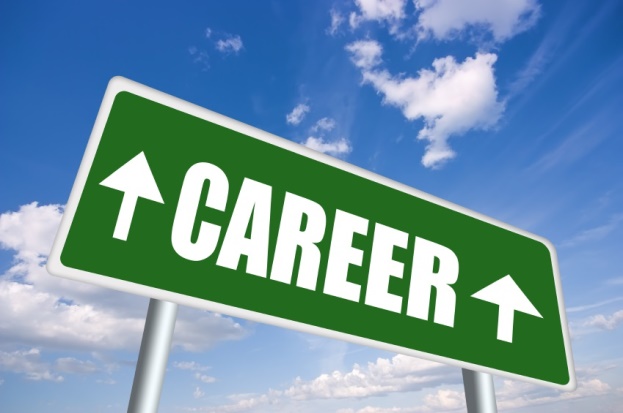 Query Form(Write neat or type in this document and send to Natascha@NataschaSaunders.com) Name:					____________________________________________________Phone:					____________________________________________________Email:					____________________________________________________High School:				____________________________________________________Favorite High School Classes:		____________________________________________________					____________________________________________________High School GPA:			____________________________________________________College #1 attended:			____________________________________________________College Major/Courses Taken:	____________________________________________________					____________________________________________________					____________________________________________________Favorite College Courses:		____________________________________________________College Overall/GPA:			____________________________________________________Major GPA:				____________________________________________________College #2 attended:			____________________________________________________College Major/Courses Taken:	____________________________________________________					____________________________________________________					____________________________________________________Favorite College Courses:		____________________________________________________College Overall/GPA:			____________________________________________________Major GPA:				____________________________________________________College #3 attended:			____________________________________________________College Major/Courses Taken:	____________________________________________________					____________________________________________________					____________________________________________________Favorite College Courses:		____________________________________________________College Overall/GPA:			____________________________________________________Major GPA:				____________________________________________________Additional education: 			____________________________________________________					____________________________________________________					____________________________________________________					____________________________________________________					____________________________________________________Employment (or provided resume):	____________________________________________________					____________________________________________________					________________________________________________________________________________________________________					____________________________________________________List a few professional accomplishments: ____________________________________________________					________________________________________________________________________________________________________					____________________________________________________What do you like most about your current job / what do you like least? ____________________________________________________					________________________________________________________________________________________________________					________________________________________________________________________________________________________					____________________________________________________Are you currently employed? If not, why not? Is so, why are you seeking new employment now? ____________________________________________________					________________________________________________________________________________________________________					____________________________________________________Are you inspired by your present occupation? 		Yes / No Are you inspired by your career path? 			Yes / NoWhere have you volunteered:		____________________________________________________					____________________________________________________					____________________________________________________Hobbies:				____________________________________________________Current Salary: 			____________________________________________________Salary range desired: 			____________________________________________________Desired 30 Day goals:			____________________________________________________					____________________________________________________					____________________________________________________Desired 90 Day goals:			____________________________________________________					____________________________________________________					____________________________________________________Desired 1 year goals:			____________________________________________________					____________________________________________________					____________________________________________________Desired 5 year goals:			____________________________________________________					____________________________________________________					____________________________________________________What is a goal you would like to accomplish by the end of your 90 days with Natascha? ___________________________________________________________________________________________________________________________________________________________________________________________________________________________________________________________________________________________________________________________________________________________________________________________________________________________________________________________________________________________________________________________________________________________________________________________________________________What are some obstacles you are facing now (personal, family, financial, academic, etc.)? ___________________________________________________________________________________________________________________________________________________________________________________________________________________________________________________________________________________________________________________________________________________________________________________________________________________________________________________________________________________________________________________________________________________________________________________________________________________When was the last time you planned for and managed a career-search campaign? What was the outcome? ______________________________________________________________________________________________________________________________________________________________________________________________________________________________________________________________________________________________________________________________________________________________________________________________________________________________________________________________________________________________________________________________Why are you interested in coaching right now? How much time can you commit to a career search campaign? (Hours per week?) _________________________________________________________________________________________________________________________________________________________________________________________________________________________________________________________________________________________________________________________________________________________________________________________________________________________________________List 5 companies or organizations (by name) that you would enjoy working for: _________________________________________________________________________________________________________________________________________________________________________________________________________________________________________________________________________________________________________________________________________________________________________________________________________________________________________List 3 job titles you are aiming to achieve: _______________________________________________________________________________________________________________________________________________________________________________________________________________________________________________________________Is your career campaign targeted towards: Local / regional companies 					Yes			NoState / Federal agencies					Yes			NoNational companies						Yes			NoInternational companies					Yes			NoWhere do you feel you need the most help in developing your career search campaign? 		___________ Changing Careers / Industries		___________ Developing Goals		___________ Accountability 		___________ Resume / Cover Letter 		___________ Networking / Relationships 		___________ Interviewing		___________ Skill Development		___________ Discouragement / Self – Esteem / Confidence				___________ Personal Branding / LinkedIn		___________ OtherProfessional Affiliations __________________________________________________________________________________________________________________________________________________________________________Special Awards and Recognitions __________________________________________________________________________________________________________________________________________________________________________Technology proficiencies __________________________________________________________________________________________________________________________________________________________________________Foreign Languages __________________________________________________________________________________________________________________________________________________________________________Publications__________________________________________________________________________________________________________________________________________________________________________Speaking Engagements __________________________________________________________________________________________________________________________________________________________________________Other skills __________________________________________________________________________________________________________________________________________________________________________Why are you interested in coaching w/Natascha? How did you hear about her?__________________________________________________________________________________________________________________________________________________________________________What are you concerns about coaching? __________________________________________________________________________________________________________________________________________________________________________Are you willing to make the commitment to focus on yourself and pursue your dreams over these next 90 days (write yes, no or maybe)? __________Signature: 	_________________________________________________Print Name:	_________________________________________________Date:		_________________________________________________